Dodatek č.4ke Smlouvě o dílo (pracoviště Boskovice) podepsané dne 30.9.2005 meziOBJEDNATELSe sídlem Zastoupená IČO DIČZHOTOVITELSe sídlem Telefon e-mail: Jednající IČ DIČBank, spojení: Zdravotnická záchranná služba Jihomoravského kraje,příspěvková organizacezapsaná v OR vedeném u rejstříkového soudu v Brně, pod zn. Pr 1245: Kamenice 798/ld, 625 00 Brno: MUDr. Hanou Albrechtovou, ředitelkouIIUMHinill2022007759: ALCHEMA,s.r.o.zapsaný v OR vedeném KS v Brně, oddíl C, vložka 19520: Dolní Palava 26, 678 01 Blansko: 516 419 722: alchema@alchema.cz: Ing. Jan Havelka:60754028: CZ60754028,je plátcem DPH: KB Blansko , č.ú.:19-4805960277/0100Ze strany poskytovatele tímto dodatkem dochází s účinností od 1. 11. 2022 k využití ustanovení článku IV. odst. 1 a to v podobě překročení ceny stanovené ve Smlouvě :o meziroční inflaci, která dle ČSÚ činila v roce 2021 proti roku 2020 3,8%o zvýšení státem stanovené výše minimální mzdy, ke kterému došlo nařízením vlády č. 405/2021 Sb., kterým se mění nařízení vlády č. 567/2006 Sb., o minimální mzdě, o nejnižších úrovních zaručené mzdy, o vymezení ztíženého pracovního prostředí a o výši příplatku ke mzdě za práci ve ztíženém pracovním prostředí, ve znění pozdějších předpisů,Na základě výše uvedeného bude dle návrhu zhotovitele objednateli účtována za úklidové práce prováděné v rozsahu a kvalitě uvedené ve Smlouvě, měsíční částka 16.493,- Kč bez DPH.Podrobný výpočet navýšené částky je uveden v příloze č. 1 tohoto dodatku, která je jeho nedílnou součástí.II.Seznam přílohSoučástí dodatku č.l Smlouvy je příloha č. 1- výpočet navyšované částky.V Brně dneV Blansku dneZdravotnická záchranná služL
Jihomorav..........​.........​.......................​..98....​....​.......​.....​.....Objednat..s.r.o..........​...........​......​..lansko
​........​.......​.....​..28
​........​................28.................................​....4Zhotovitel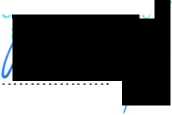 Příloha č. 1k Dodatku č. 4 ke Smlouvě o úklidu a údržbě podepsané dne 30.9.2005 meziOBJEDNATELSe sídlemZastoupená IČODIČ: Zdravotnická záchranná služba Jihomoravského kraje,příspěvková organizace zapsaná v OR vedeném u rejstříkového soudu v Brně, pod zn. Pr 1245: Kamenice 798/ld, 625 00 Brno: MUDr. Hanou Albrechtovou, ředitelkou:00346292: CZ 00346292a/ výpočet meziroční inflace, která dle ČSÚ činila v roce 2021 proti roku 2020 3,8% 7965,- x 0,038 = 302,- zaokrouhleno dolůCelková částka po započtení inflace je 8267,- Kč bez DPHb/ navýšení mzdových nákladů:Částky jsou zaokrouhleny na celé Koruny.ObjednatelV Blansku dne: 2^ 1° . 2O2LDolní Palava 26. BlanskoIČO: 607 54 028DIC: CZ60754028—		Jel.: 516 41S 444ZhotovitelZHOTOVITEL: ALCHEMA,s.r.o.zapsaný v OR vedeném KS v Brně, oddíl C, vložka 19520Se sídlem Jednající IČ DIČ: Dolní Palava 26, 678 01 Blansko: Ing. Jan Havelka:60754028: CZ60754028,je plátcem DPHMzdové náklady - porovnání20102022Pracovní týden:lxShod/dennělx5hod/denněStátem určená min. měs. hrubá Mzda500010125Měs. náklady na zaměstnance (Min.mzda + odvod SP 24,8% + odvod ZP 9%)5000+1240+450=669010125+2511+911 = 13547Výpočet víkendové mzdy (10% zákonný příplatek):(48,10+11,93+4,33)+10%=64,36/hod(96,40+23,90+8,68)+10%=141.88/hodVíkendový úklid: 53 víkendů x 4 hod/12 měsíci1137/měs.2506/měs.Měs. mzdový náklad:6690+1137=782713547+2506=16053Státem daný měsíční nárůst mzd. nákladů:8226Celková zaokrouhlená částka bez DPH k fakturaci s nárůstem dle smlouvy:16493Aktuální fakturace (7965 Kč) + inflace + nárůst mzd.nákladů